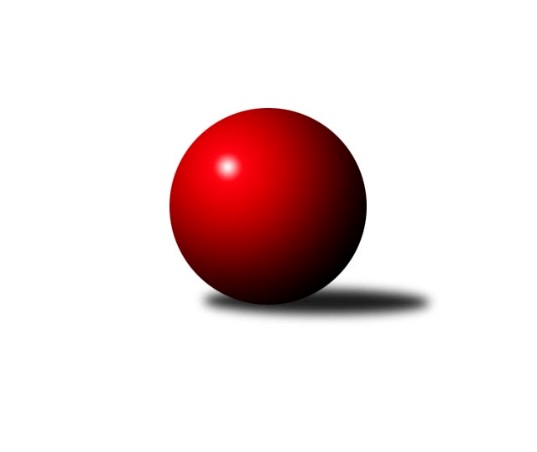 Č.13Ročník 2013/2014	18.1.2014Nejlepšího výkonu v tomto kole: 3491 dosáhlo družstvo: TJ Nový Jičín ˝A˝1. KLZ 2013/2014Výsledky 13. kolaSouhrnný přehled výsledků:KK Blansko 	- KK Konstruktiva Praha 	7:1	3375:3078	19.5:4.5	18.1.Sokol Spořice	- KK Zábřeh	6:2	3125:3086	11.0:13.0	18.1.TJ Nový Jičín ˝A˝	- TJ Spartak Přerov	6:2	3491:3370	16.0:8.0	18.1.SKK  Náchod	- TJ Sokol Duchcov	5:3	3342:2823	14.0:10.0	18.1.TJ Valašské Meziříčí	- TJ Sokol Husovice	7.5:0.5	3346:3055	18.0:6.0	18.1.KK Slavia Praha	- KC Zlín	6:2	3170:3049	15.0:9.0	18.1.Tabulka družstev:	1.	TJ Valašské Meziříčí	13	10	1	2	69.5 : 34.5 	179.0 : 133.0 	 3253	21	2.	KK Slavia Praha	13	10	1	2	69.0 : 35.0 	177.0 : 135.0 	 3253	21	3.	KK Blansko	13	9	0	4	64.0 : 40.0 	176.5 : 135.5 	 3258	18	4.	KC Zlín	13	7	2	4	57.0 : 47.0 	161.5 : 150.5 	 3202	16	5.	TJ Sokol Duchcov	13	6	2	5	51.0 : 53.0 	150.5 : 161.5 	 3142	14	6.	KK Zábřeh	13	6	1	6	47.0 : 57.0 	149.5 : 162.5 	 3191	13	7.	TJ Spartak Přerov	13	6	0	7	55.0 : 49.0 	160.0 : 152.0 	 3237	12	8.	SKK  Náchod	13	5	1	7	50.0 : 54.0 	153.5 : 158.5 	 3218	11	9.	TJ Nový Jičín ˝A˝	13	5	0	8	45.5 : 58.5 	147.0 : 165.0 	 3194	10	10.	KK Konstruktiva Praha	13	4	1	8	42.5 : 61.5 	144.0 : 168.0 	 3151	9	11.	Sokol Spořice	13	2	2	9	37.0 : 67.0 	136.0 : 176.0 	 3106	6	12.	TJ Sokol Husovice	13	1	3	9	36.5 : 67.5 	137.5 : 174.5 	 3110	5Podrobné výsledky kola:	 KK Blansko 	3375	7:1	3078	KK Konstruktiva Praha 	Soňa Lahodová	122 	 131 	 156 	140	549 	 3:1 	 506 	 114	134 	 134	124	Marie Chlumská	Soňa Daňková	130 	 139 	 134 	130	533 	 1:3 	 531 	 138	117 	 141	135	Eva Kopřivová	Lucie Nevřivová	160 	 133 	 152 	149	594 	 3.5:0.5 	 523 	 145	133 	 131	114	Martina Čapková	Zdeňka Ševčíková	140 	 152 	 136 	147	575 	 4:0 	 497 	 128	117 	 123	129	Kateřina Kohoutová	Zuzana Musilová	146 	 154 	 123 	148	571 	 4:0 	 511 	 134	132 	 113	132	Petra Najmanová	Lenka Kalová st.	138 	 136 	 130 	149	553 	 4:0 	 510 	 136	115 	 128	131	Veronika Petrovrozhodčí: Nejlepší výkon utkání: 594 - Lucie Nevřivová	 Sokol Spořice	3125	6:2	3086	KK Zábřeh	Ivana Březinová	141 	 129 	 124 	143	537 	 2:2 	 493 	 116	130 	 127	120	Dana Wiedermannová	Miriam Nocarová	125 	 132 	 102 	122	481 	 1.5:2.5 	 519 	 125	144 	 138	112	Lenka Kubová	Lucie Tauerová	151 	 132 	 122 	131	536 	 2:2 	 495 	 128	136 	 128	103	Olga Ollingerová	Eva Jelínková	139 	 118 	 119 	126	502 	 0:4 	 526 	 144	124 	 122	136	Lenka Horňáková	Jitka Jindrová	127 	 125 	 114 	152	518 	 2.5:1.5 	 530 	 123	125 	 139	143	Jitka Killarová	Renata Rybářová	143 	 137 	 145 	126	551 	 3:1 	 523 	 138	130 	 122	133	Romana Švubovározhodčí: Nejlepší výkon utkání: 551 - Renata Rybářová	 TJ Nový Jičín ˝A˝	3491	6:2	3370	TJ Spartak Přerov	Nela Pristandová	139 	 152 	 125 	140	556 	 1:3 	 572 	 147	131 	 143	151	Michaela Sedláčková	Michaela Nožičková	134 	 153 	 137 	167	591 	 4:0 	 523 	 131	132 	 127	133	Kristýna Strouhalová	Nikola Portyšová	137 	 142 	 125 	131	535 	 1:3 	 576 	 144	138 	 145	149	Kateřina Fajdeková	Markéta Hofmanová	144 	 165 	 149 	146	604 	 4:0 	 552 	 135	140 	 143	134	Gabriela Helisová	Martina Tomášková	150 	 165 	 140 	141	596 	 3:1 	 563 	 125	152 	 158	128	Kamila Katzerová	Petra Abelová	148 	 160 	 152 	149	609 	 3:1 	 584 	 145	132 	 167	140	Jana Holubovározhodčí: Nejlepší výkon utkání: 609 - Petra Abelová	 SKK  Náchod	3342	5:3	2823	TJ Sokol Duchcov	Šárka Majerová	153 	 129 	 137 	122	541 	 3:1 	 537 	 142	127 	 125	143	Simona Koutníková	Petra Vlčková	136 	 137 	 143 	156	572 	 4:0 	 0 	 	0 	 0		Nikol Plačková	Lucie Moravcová	141 	 133 	 147 	153	574 	 4:0 	 509 	 130	129 	 123	127	Růžena Svobodová	Dana Adamů	151 	 141 	 140 	132	564 	 1:3 	 606 	 145	152 	 156	153	Markéta Hofmanová	Michaela Kučerová	141 	 147 	 125 	139	552 	 1:3 	 594 	 131	151 	 151	161	Olga Bučková	Ilona Bezdíčková *1	145 	 123 	 149 	122	539 	 1:3 	 577 	 148	150 	 134	145	Adéla Kolaříkovározhodčí: střídání: *1 od 1. hodu Nina BrožkováNejlepší výkon utkání: 606 - Markéta Hofmanová	 TJ Valašské Meziříčí	3346	7.5:0.5	3055	TJ Sokol Husovice	Vendula Šebková	146 	 150 	 139 	139	574 	 4:0 	 481 	 128	103 	 122	128	Lenka Hanušová	Kristýna Štreichová	127 	 139 	 131 	140	537 	 4:0 	 474 	 122	124 	 122	106	Markéta Gabrhelová	Klára Zubajová	142 	 130 	 128 	162	562 	 2:2 	 535 	 129	141 	 130	135	Pavlína Procházková	Natálie Topičová	143 	 130 	 126 	142	541 	 2:2 	 541 	 149	131 	 120	141	Lucie Oriňáková	Alena Kantnerová	153 	 138 	 134 	147	572 	 3:1 	 525 	 133	119 	 136	137	Veronika Štáblová	Markéta Jandíková	154 	 142 	 149 	115	560 	 3:1 	 499 	 121	125 	 119	134	Lucie Kelpenčevovározhodčí: Nejlepší výkon utkání: 574 - Vendula Šebková	 KK Slavia Praha	3170	6:2	3049	KC Zlín	Vladimíra Šťastná	143 	 140 	 131 	138	552 	 2:2 	 546 	 129	141 	 152	124	Martina Zimáková	Naděžda Dobešová	135 	 156 	 146 	132	569 	 4:0 	 478 	 128	127 	 111	112	Lenka Menšíková	Šárka Marková	108 	 164 	 142 	126	540 	 3:1 	 477 	 125	107 	 126	119	Ivana Pitronová	Vlasta Kohoutová *1	116 	 132 	 129 	122	499 	 1:3 	 553 	 143	146 	 128	136	Šárka Nováková	Růžena Smrčková	125 	 129 	 133 	117	504 	 2:2 	 513 	 137	123 	 131	122	Bohdana Jankových	Blanka Mizerová	131 	 139 	 121 	115	506 	 3:1 	 482 	 113	124 	 118	127	Hana Kubáčkovározhodčí: střídání: *1 od 61. hodu Jana RačkováNejlepší výkon utkání: 569 - Naděžda DobešováPořadí jednotlivců:	jméno hráče	družstvo	celkem	plné	dorážka	chyby	poměr kuž.	Maximum	1.	Natálie Topičová 	TJ Valašské Meziříčí	569.14	372.4	196.7	1.9	7/7	(620)	2.	Alena Kantnerová 	TJ Valašské Meziříčí	566.71	371.0	195.7	1.6	7/7	(600)	3.	Naděžda Dobešová 	KK Slavia Praha	563.80	371.2	192.6	1.6	7/7	(624)	4.	Kamila Katzerová 	TJ Spartak Přerov	563.31	365.8	197.5	2.1	7/8	(600)	5.	Markéta Hofmanová 	TJ Sokol Duchcov	561.55	371.3	190.3	3.2	7/8	(606)	6.	Zdeňka Ševčíková 	KK Blansko 	558.98	369.9	189.1	1.9	7/7	(636)	7.	Michaela Kučerová 	SKK  Náchod	558.69	369.0	189.7	2.6	7/7	(611)	8.	Renata Rybářová 	Sokol Spořice	558.46	366.7	191.8	2.5	5/7	(595)	9.	Olga Bučková 	TJ Sokol Duchcov	557.94	376.1	181.9	1.6	8/8	(608)	10.	Lucie Moravcová 	SKK  Náchod	557.65	366.6	191.1	3.0	7/7	(608)	11.	Vendula Šebková 	TJ Valašské Meziříčí	556.76	362.2	194.5	2.0	7/7	(588)	12.	Lucie Nevřivová 	KK Blansko 	556.24	368.5	187.7	3.1	6/7	(608)	13.	Petra Abelová 	TJ Nový Jičín ˝A˝	551.54	367.5	184.0	3.2	7/7	(609)	14.	Bohdana Jankových 	KC Zlín	550.81	362.9	187.9	2.4	8/8	(602)	15.	Martina Zimáková 	TJ Valašské Meziříčí	550.18	366.4	183.8	3.6	8/7	(613)	16.	Vlasta Kohoutová 	KK Slavia Praha	549.87	362.6	187.3	2.7	6/7	(616)	17.	Lenka Kalová  st.	KK Blansko 	549.80	353.8	196.0	2.1	7/7	(636)	18.	Jana Holubová 	TJ Spartak Přerov	548.15	367.1	181.0	2.7	8/8	(584)	19.	Šárka Nováková 	KC Zlín	547.81	364.3	183.5	5.6	8/8	(580)	20.	Zuzana Musilová 	KK Blansko 	547.06	360.1	186.9	3.6	7/7	(599)	21.	Jitka Killarová 	KK Zábřeh	546.31	359.7	186.7	2.6	7/8	(581)	22.	Lenka Kubová 	KK Zábřeh	545.43	361.4	184.0	5.6	8/8	(575)	23.	Simona Koutníková 	TJ Sokol Duchcov	544.59	360.9	183.7	4.1	8/8	(589)	24.	Šárka Majerová 	SKK  Náchod	543.80	362.8	181.0	3.9	7/7	(577)	25.	Adéla Kolaříková 	TJ Sokol Duchcov	543.44	364.9	178.5	3.8	6/8	(577)	26.	Michaela Sedláčková 	TJ Spartak Přerov	542.38	367.8	174.6	3.6	8/8	(581)	27.	Pavlína Procházková 	TJ Sokol Husovice	541.38	360.6	180.7	3.8	8/8	(576)	28.	Šárka Marková 	KK Slavia Praha	540.45	366.5	174.0	5.7	7/7	(585)	29.	Vladimíra Šťastná 	KK Slavia Praha	540.17	365.1	175.1	3.7	5/7	(583)	30.	Kateřina Fajdeková 	TJ Spartak Přerov	539.95	360.8	179.2	4.2	8/8	(578)	31.	Soňa Daňková 	KK Blansko 	539.84	363.5	176.3	4.1	7/7	(576)	32.	Veronika Petrov 	KK Konstruktiva Praha 	539.35	355.8	183.6	3.0	8/8	(605)	33.	Barbora Divílková  st.	KC Zlín	536.19	359.5	176.7	4.8	7/8	(563)	34.	Blanka Mizerová 	KK Slavia Praha	535.04	361.4	173.6	4.5	5/7	(566)	35.	Hana Viewegová 	KK Konstruktiva Praha 	534.77	365.9	168.8	6.2	7/8	(557)	36.	Markéta Jandíková 	TJ Valašské Meziříčí	534.14	361.6	172.5	3.3	5/7	(603)	37.	Lucie Tauerová 	Sokol Spořice	534.04	355.0	179.0	3.1	7/7	(579)	38.	Romana Švubová 	KK Zábřeh	533.89	363.6	170.3	5.7	7/8	(556)	39.	Eva Kopřivová 	KK Konstruktiva Praha 	532.75	354.5	178.2	5.2	6/8	(586)	40.	Jana Račková 	KK Slavia Praha	532.62	356.7	176.0	3.3	7/7	(559)	41.	Nikol Plačková 	TJ Sokol Duchcov	532.53	363.4	169.1	5.3	6/8	(574)	42.	Lenka Horňáková 	KK Zábřeh	532.04	357.8	174.3	5.8	7/8	(577)	43.	Dana Viková 	TJ Nový Jičín ˝A˝	530.69	358.8	171.9	5.6	7/7	(570)	44.	Nela Pristandová 	TJ Nový Jičín ˝A˝	530.57	363.3	167.2	5.3	5/7	(563)	45.	Martina Čapková 	KK Konstruktiva Praha 	529.87	354.5	175.4	5.1	6/8	(554)	46.	Růžena Smrčková 	KK Slavia Praha	529.77	355.9	173.9	2.5	6/7	(564)	47.	Dana Adamů 	SKK  Náchod	529.65	355.8	173.8	5.6	7/7	(589)	48.	Michaela Nožičková 	TJ Nový Jičín ˝A˝	529.46	357.8	171.7	5.3	7/7	(591)	49.	Veronika Štáblová 	TJ Sokol Husovice	526.54	358.2	168.4	5.7	7/8	(547)	50.	Petra Vlčková 	SKK  Náchod	526.23	358.9	167.4	4.8	7/7	(573)	51.	Kristýna Strouhalová 	TJ Spartak Přerov	526.00	348.2	177.8	4.0	6/8	(585)	52.	Dana Wiedermannová 	KK Zábřeh	523.52	354.2	169.4	5.0	7/8	(583)	53.	Ivana Březinová 	Sokol Spořice	521.31	355.0	166.3	6.7	7/7	(549)	54.	Jitka Jindrová 	Sokol Spořice	519.60	354.2	165.4	6.7	5/7	(548)	55.	Lucie Kelpenčevová 	TJ Sokol Husovice	519.04	352.5	166.5	6.2	8/8	(559)	56.	Martina Janyšková 	TJ Spartak Přerov	516.76	354.9	161.9	6.3	7/8	(545)	57.	Klára Zubajová 	TJ Valašské Meziříčí	516.45	355.8	160.7	7.0	7/7	(594)	58.	Olga Ollingerová 	KK Zábřeh	515.95	354.2	161.7	6.7	7/8	(566)	59.	Hana Kubáčková 	KC Zlín	515.55	350.7	164.9	5.8	8/8	(549)	60.	Petra Najmanová 	KK Konstruktiva Praha 	514.67	357.9	156.8	6.3	7/8	(540)	61.	Marie Chlumská 	KK Konstruktiva Praha 	513.83	351.3	162.5	7.6	8/8	(557)	62.	Marie Kolářová 	TJ Nový Jičín ˝A˝	511.60	355.6	156.1	4.1	5/7	(550)	63.	Kateřina Kohoutová 	KK Konstruktiva Praha 	511.39	353.0	158.4	5.9	7/8	(562)	64.	Markéta Gabrhelová 	TJ Sokol Husovice	508.40	355.5	152.9	10.3	7/8	(559)	65.	Miriam Nocarová 	Sokol Spořice	507.33	348.7	158.6	8.2	7/7	(534)	66.	Michaela Divišová 	SKK  Náchod	502.00	346.4	155.6	7.0	5/7	(532)	67.	Lenka Menšíková 	KC Zlín	499.50	346.7	152.8	7.1	6/8	(535)	68.	Růžena Svobodová 	TJ Sokol Duchcov	494.67	347.6	147.1	10.5	6/8	(544)	69.	Martina Kuželová 	Sokol Spořice	494.08	348.0	146.1	8.3	6/7	(516)		Martina Tomášková 	TJ Nový Jičín ˝A˝	596.00	391.0	205.0	1.0	1/7	(596)		Lenka Hrdinová 	TJ Nový Jičín ˝A˝	561.25	374.0	187.3	3.3	2/7	(596)		Markéta Hofmanová 	TJ Nový Jičín ˝A˝	556.25	373.8	182.5	2.8	2/7	(604)		Martina Hrdinová 	TJ Nový Jičín ˝A˝	551.80	360.2	191.6	1.6	4/7	(582)		Monika Smutná 	TJ Sokol Husovice	547.75	361.0	186.8	5.0	2/8	(567)		Ilona Bezdíčková 	SKK  Náchod	546.13	362.5	183.6	7.0	2/7	(576)		Lucie Šťastná 	TJ Valašské Meziříčí	544.00	375.0	169.0	5.0	1/7	(544)		Soňa Lahodová 	KK Blansko 	542.83	351.4	191.4	4.2	3/7	(551)		Nina Brožková 	SKK  Náchod	539.00	348.0	191.0	4.0	1/7	(539)		Gabriela Helisová 	TJ Spartak Přerov	537.80	366.1	171.7	4.9	5/8	(586)		Helena Gruszková 	KK Slavia Praha	535.00	363.0	172.0	3.5	2/7	(551)		Lucie Oriňáková 	TJ Sokol Husovice	535.00	366.0	169.0	8.5	2/8	(541)		Pavlína Keprtová 	KK Zábřeh	529.67	348.9	180.8	2.1	5/8	(559)		Renata Konečná 	TJ Sokol Husovice	528.60	352.9	175.7	5.1	5/8	(607)		Dana Musilová 	KK Blansko 	525.89	362.9	163.0	7.6	3/7	(553)		Martina Danišová 	TJ Nový Jičín ˝A˝	522.50	347.0	175.5	7.0	2/7	(547)		Eliška Kubáčková 	KC Zlín	522.00	347.0	175.0	5.0	2/8	(532)		Kristýna Štreichová 	TJ Valašské Meziříčí	520.75	364.0	156.8	6.0	4/7	(537)		Zuzana Kolaříková 	TJ Sokol Husovice	520.24	354.8	165.4	5.3	5/8	(581)		Nikola Portyšová 	TJ Nový Jičín ˝A˝	518.00	352.0	166.0	8.3	3/7	(535)		Ivana Pitronová 	KC Zlín	516.33	352.9	163.5	4.3	5/8	(544)		Jana Volková 	TJ Valašské Meziříčí	513.33	360.3	153.0	8.7	3/7	(537)		Magdalena Holecová 	TJ Sokol Duchcov	510.40	352.9	157.5	6.6	5/8	(541)		Lenka Hanušová 	TJ Sokol Husovice	500.83	344.5	156.3	10.0	3/8	(547)		Barbora Vaštáková 	TJ Valašské Meziříčí	498.17	353.8	144.3	7.7	2/7	(547)		Jana Kolínková 	TJ Sokol Husovice	498.00	346.0	152.0	13.0	1/8	(498)		Eva Jelínková 	Sokol Spořice	497.25	342.8	154.5	9.3	4/7	(519)		Lenka Chalupová 	TJ Sokol Duchcov	494.00	351.0	143.0	6.0	1/8	(494)		Jiřina Kařízková 	Sokol Spořice	479.50	345.5	134.0	9.0	2/7	(481)		Marketa Vetchá 	TJ Sokol Husovice	463.00	333.5	129.5	16.0	2/8	(500)		Naděžda Musilová 	KK Blansko 	436.00	306.0	130.0	14.0	1/7	(436)Sportovně technické informace:Starty náhradníků:registrační číslo	jméno a příjmení 	datum startu 	družstvo	číslo startu
Hráči dopsaní na soupisku:registrační číslo	jméno a příjmení 	datum startu 	družstvo	Program dalšího kola:14. kolo25.1.2014	so	10:00	TJ Sokol Duchcov - TJ Valašské Meziříčí	25.1.2014	so	12:00	KK Zábřeh - KK Blansko 	25.1.2014	so	12:15	TJ Sokol Husovice - KK Slavia Praha	25.1.2014	so	13:30	KK Konstruktiva Praha  - SKK  Náchod	25.1.2014	so	14:00	KC Zlín - TJ Nový Jičín ˝A˝	25.1.2014	so	15:00	TJ Spartak Přerov - Sokol Spořice	Nejlepší šestka kola - absolutněNejlepší šestka kola - absolutněNejlepší šestka kola - absolutněNejlepší šestka kola - absolutněNejlepší šestka kola - dle průměru kuželenNejlepší šestka kola - dle průměru kuželenNejlepší šestka kola - dle průměru kuželenNejlepší šestka kola - dle průměru kuželenNejlepší šestka kola - dle průměru kuželenPočetJménoNázev týmuVýkonPočetJménoNázev týmuPrůměr (%)Výkon2xPetra AbelováNový Jičín A6091xPetra AbelováNový Jičín A111.086093xMarkéta HofmanováDuchcov 6061xMarkéta HofmanováNový Jičín A110.176041xMarkéta HofmanováNový Jičín A6043xMarkéta HofmanováDuchcov 109.066061xMartina TomáškováNový Jičín A5961xMartina TomáškováNový Jičín A108.715965xLucie NevřivováBlansko5941xMichaela NožičkováNový Jičín A107.85916xOlga BučkováDuchcov 5943xRenata RybářováSokol Spořice107.76551